Описание местоположения границ публичного сервитута (схема прохождения публичного сервитута)Система координат МСК -38, зона 3  Система координат МСК -38, зона 3  Система координат МСК -38, зона 3  Площадь земельного участка  160 м2Площадь земельного участка  160 м2Площадь земельного участка  160 м2Вид разрешенного использования: для размещения сооружения  электроэнергетики: «ВЛ 35 кВ "Светлая-Баклаши»Вид разрешенного использования: для размещения сооружения  электроэнергетики: «ВЛ 35 кВ "Светлая-Баклаши»Вид разрешенного использования: для размещения сооружения  электроэнергетики: «ВЛ 35 кВ "Светлая-Баклаши»Публичный сервитут устанавливается в отношении земельного участка с кадастровым номером 38:27:020007:1804 –  96  кв.м Публичный сервитут устанавливается в отношении земельного участка с кадастровым номером 38:27:020007:1804 –  96  кв.м Публичный сервитут устанавливается в отношении земельного участка с кадастровым номером 38:27:020007:1804 –  96  кв.м Публичный сервитут устанавливается в отношении земельного участка с кадастровым номером 38:27:020007:3372 – 36 кв.мПубличный сервитут устанавливается в отношении земельного участка с кадастровым номером 38:27:020007:3372 – 36 кв.мПубличный сервитут устанавливается в отношении земельного участка с кадастровым номером 38:27:020007:3372 – 36 кв.мПубличный сервитут устанавливается в отношении земельного участка с кадастровым номером 38:27:000000:3002 – 5 кв.мПубличный сервитут устанавливается в отношении земельного участка с кадастровым номером 38:27:000000:3002 – 5 кв.мПубличный сервитут устанавливается в отношении земельного участка с кадастровым номером 38:27:000000:3002 – 5 кв.мПубличный сервитут устанавливается в отношении земель, собственность которых не разграничена – 15 кв.мПубличный сервитут устанавливается в отношении земель, собственность которых не разграничена – 15 кв.мПубличный сервитут устанавливается в отношении земель, собственность которых не разграничена – 15 кв.мОбозначение характерных точек границКоординаты, мКоординаты, мОбозначение характерных точек границXY123н1376372,013318222,51н2376377,133318223,98н3376375,673318229,03н4376370,553318227,55н1376372,013318222,51---н5376352,573318251,76н6376356,523318255,23н7376353,023318259,20н8376349,073318255,73н5376352,573318251,76---н9376330,823318271,36н10376336,903318272,15н11376336,073318278,24н12376329,993318277,44н9376330,823318271,36---н13376311,283318404,23н14376316,993318406,65н15376314,643318412,40н16376308,933318409,99н13376311,283318404,23---н17376202,233318563,60н18376203,993318564,92н19376202,743318566,79н20376200,983318565,47н17376202,233318563,60---н21376081,003318735,64н22376082,793318736,94н23376081,543318738,71н24376079,753318737,40н21376081,003318735,64---н25375959,623318907,72н26375961,473318909,04н27375960,233318910,86н28375958,383318909,55н25375959,623318907,72---н29375838,573319079,51н30375840,443319080,67н31375839,223319082,49н32375837,353319081,33н29375838,573319079,51Площадь, кв.мЦель установления публичного сервитута161Для размещения  объекта электросетевого хозяйства: «ВЛ 35 кВ "Светлая-Баклаши»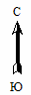 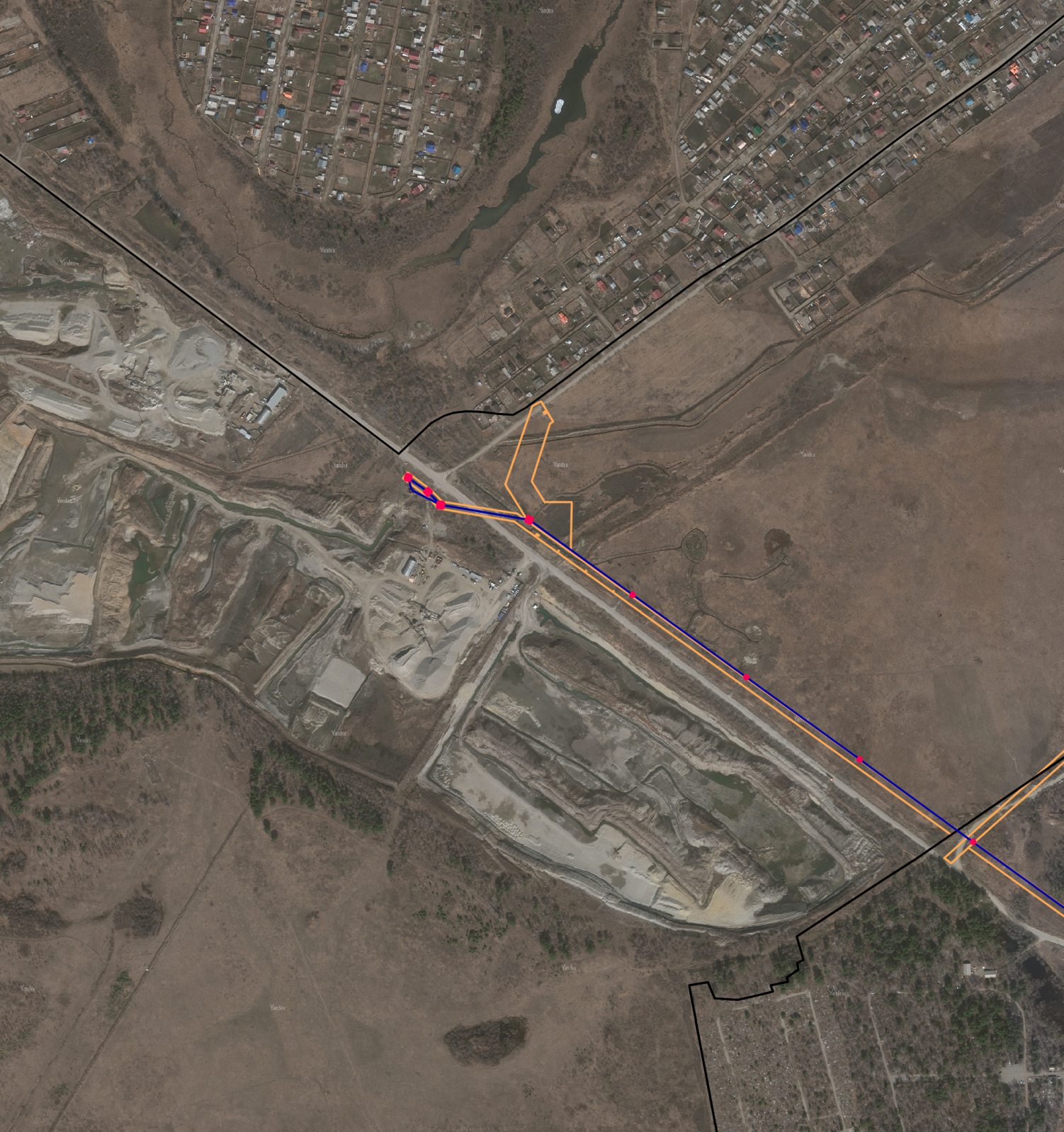 Масштаб 1:15000Условные обозначения:                -- граница образуемой части  земельного участка (проектные границы публичного сервитута)                 -- граница земельного участка;               -- контур линия электропередач 35 кВ    38:27:020007 – кадастровый квартал 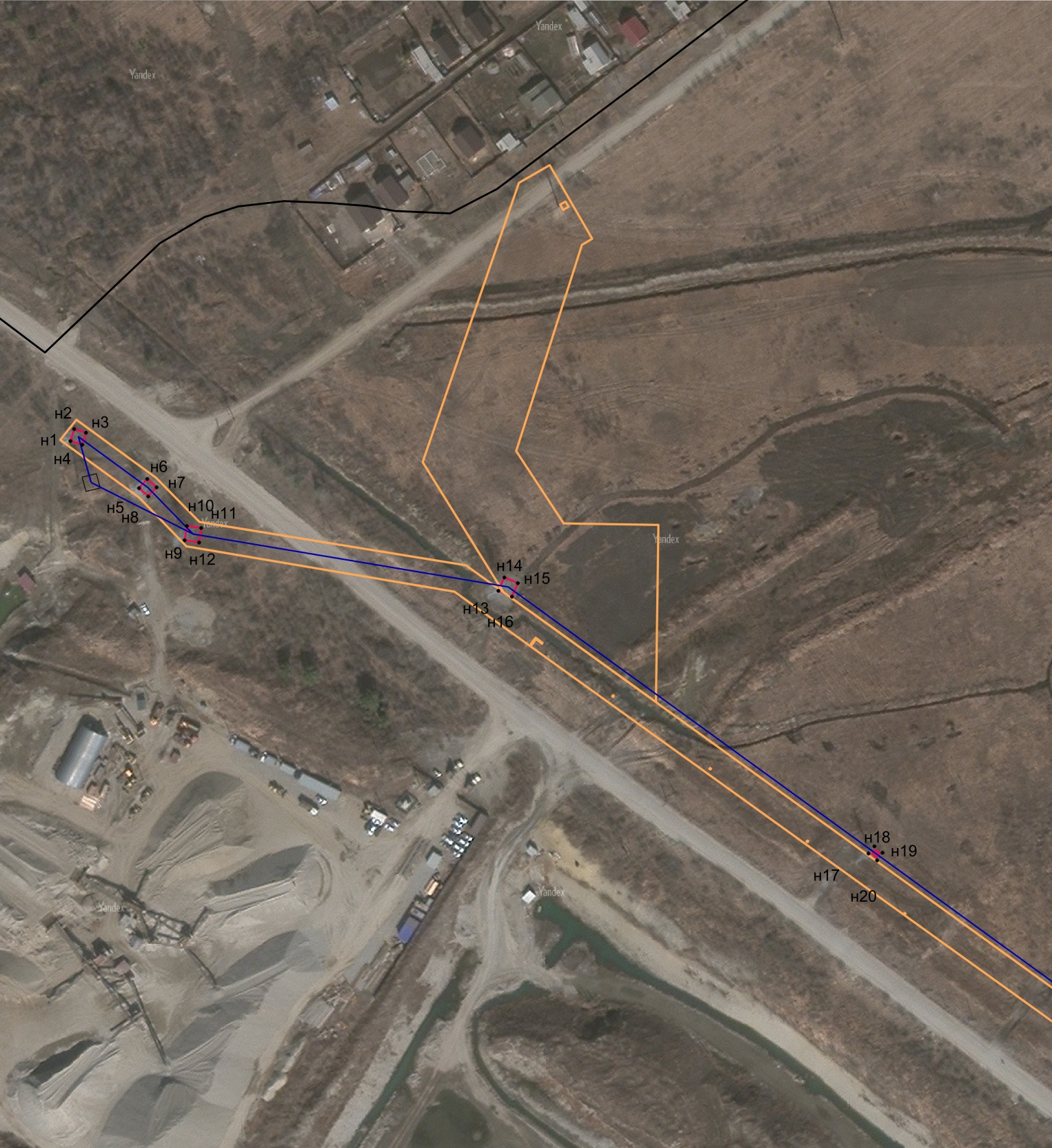 Масштаб 1:2000Условные обозначения:                -- граница образуемой части  земельного участка (проектные границы публичного сервитута)                 -- граница земельного участка;              -- контур линия электропередач 35 кВ                 --   граница кадастрового квартала        н1   --  обозначение характерных точек публичного сервитута;    38:27:020007:180 – кадастровый номер земельного участка;     38:27:020007 – кадастровый квартал 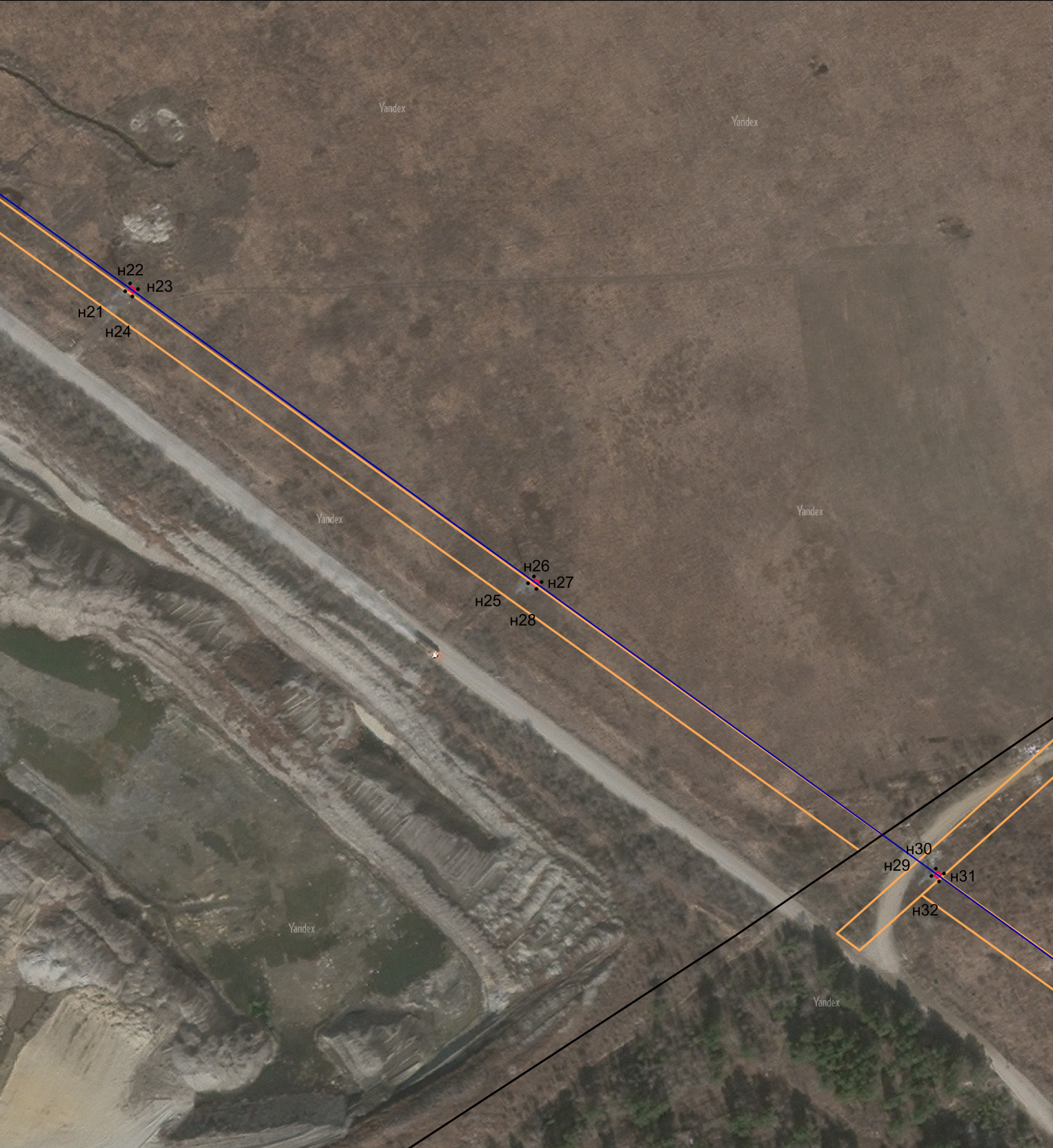 Масштаб 1:2000Условные обозначения:                -- граница образуемой части  земельного участка (проектные границы публичного сервитута)                 -- граница земельного участка;              -- контур линия электропередач 35 кВ                 --   граница кадастрового квартала        н1   --  обозначение характерных точек публичного сервитута;   38:27:020007:180 – кадастровый номер земельного участка;     38:27:020007 – кадастровый квартал 